PREDSEDA NÁRODNEJ RADY SLOVENSKEJ REPUBLIKYČíslo: CRD-27/2019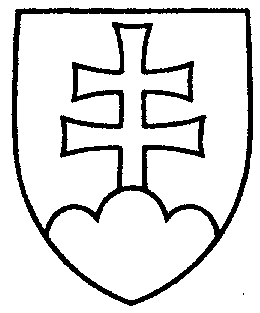 1319ROZHODNUTIEPREDSEDU NÁRODNEJ RADY SLOVENSKEJ REPUBLIKYz 8. januára 2019o pridelení návrhu zákona, podaného poslancom Národnej rady Slovenskej republiky na prerokovanie výborom Národnej rady Slovenskej republiky	N a v r h u j e m	Národnej rade Slovenskej republiky	A.  p r i d e l i ť	návrh poslanca Národnej rady Slovenskej republiky Richarda VAŠEČKU na vydanie zákona,  ktorým sa mení a dopĺňa  zákon Slovenskej národnej rady č. 73/1986 Zb. o umelom prerušení tehotenstva v znení neskorších predpisov a ktorým sa menia a dopĺňajú niektoré zákony (tlač 1258), doručený 8. januára 2019	na prerokovanie	Ústavnoprávnemu výboru Národnej rady Slovenskej republiky	Výboru Národnej rady Slovenskej republiky pre zdravotníctvo a	Výboru Národnej rady Slovenskej republiky pre ľudské práva a národnostné	menšiny;	B.  u r č i ť	a) k návrhu zákona ako gestorský Výbor Národnej rady Slovenskej republiky 
pre zdravotníctvo,	 b) lehotu na prerokovanie návrhu zákona v druhom čítaní vo výboroch 
do 22. marca 2019 a v gestorskom výbore do 25. marca 2019.Andrej   D a n k o   v. r.